INCIDENT RECORDINCIDENT DETAILS (Please Print):INCIDENT DETAILS (Please Print):INCIDENT DETAILS (Please Print):Employee Name:Employee Name:Job Title:Status:        Full-time      Part-Time      CasualStatus:        Full-time      Part-Time      CasualStatus:        Full-time      Part-Time      CasualIncident Date: Incident Date: Time of Incident:Report Date:Time Reported:Time Reported:Reported to (Manager/Supervisor/In-Charge Individual):Reported to (Manager/Supervisor/In-Charge Individual):Reported to (Manager/Supervisor/In-Charge Individual):For Incidents of violence please indicate Alleged Offender(s)Name (if known):  Resident       Visitor     Co-worker  Unknown PersonFor Incidents of violence please indicate Alleged Offender(s)Name (if known):  Resident       Visitor     Co-worker  Unknown PersonFor Incidents of violence please indicate Alleged Offender(s)Name (if known):  Resident       Visitor     Co-worker  Unknown PersonLocation of Incident: Location of Incident: Location of Incident: Description of Incident: (Please describe what happened before, during and following the incident)Description of Incident: (Please describe what happened before, during and following the incident)Description of Incident: (Please describe what happened before, during and following the incident)Witnesses:    No    Yes (provide name(s) below)Witnesses:    No    Yes (provide name(s) below)Witnesses:    No    Yes (provide name(s) below)Witness Names:Witness Names:Witness Names:First Aid:        No    Yes (First Aider to fill out information below)First Aid:        No    Yes (First Aider to fill out information below)First Aid:        No    Yes (First Aider to fill out information below)Name of  First Aider:				     Qualification:	 Standard	 EmergencyName of  First Aider:				     Qualification:	 Standard	 EmergencyName of  First Aider:				     Qualification:	 Standard	 EmergencyFirst Aid Provided:First Aid Provided:First Aid Provided:WCB Report Required?     No    Yes 	If yes, date report sent to WCB:WCB Report Required?     No    Yes 	If yes, date report sent to WCB:WCB Report Required?     No    Yes 	If yes, date report sent to WCB:Type of Incident/Injury (Check all that apply):Type of Incident/Injury (Check all that apply):Type of Incident/Injury (Check all that apply):Location of Injury:(Please circle/shade area of injury on diagram)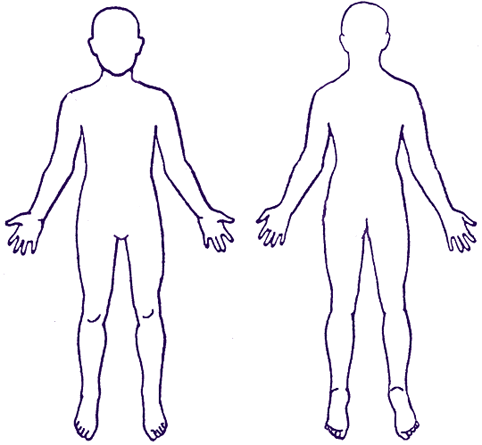  Bruise Burn Cut/Laceration Threat/Verbal Abuse No Physical Injury Other: Fracture Muscle Strain/Pull Puncture Scald Fracture Muscle Strain/Pull Puncture ScaldLocation of Injury:(Please circle/shade area of injury on diagram)Cause of Injury/Incident (Check all that apply):Cause of Injury/Incident (Check all that apply):Cause of Injury/Incident (Check all that apply):Location of Injury:(Please circle/shade area of injury on diagram) Caught between an object(s) (i.e. bed and wall) Hit with an Object Slip/Trip/Fall Needle Stick Other: Overexertion Pinched, Grabbed, Scratched, Spit on Punched, Hit, Pushed, Kicked Overexertion Pinched, Grabbed, Scratched, Spit on Punched, Hit, Pushed, KickedLocation of Injury:(Please circle/shade area of injury on diagram)Did the injury/illness result during a task that is part of your regular duties: No    YesDid the injury/illness result during a task that is part of your regular duties: No    YesDid the injury/illness result during a task that is part of your regular duties: No    YesDid the injury/illness result during a task that is part of your regular duties: No    YesDid this incident leave you feeling anxious, stressed, nervous or with any other psychological (mental and/or emotional) symptoms? Yes NoDid this incident leave you feeling anxious, stressed, nervous or with any other psychological (mental and/or emotional) symptoms? Yes NoDid this incident leave you feeling anxious, stressed, nervous or with any other psychological (mental and/or emotional) symptoms? Yes NoDid this incident leave you feeling anxious, stressed, nervous or with any other psychological (mental and/or emotional) symptoms? Yes NoHave you had a similar injury:   No     Yes Have you had a similar injury:   No     Yes Have you had a similar injury:   No     Yes Have you had a similar injury:   No     Yes Employee Signature: Employee Signature: Date:  Date:  Manager/Supervisor Signature:Manager/Supervisor Signature:Date:Date:Copy Provided to Injured Employee?	 No     YesCopy Provided to Injured Employee?	 No     YesCopy Provided to Injured Employee?	 No     YesCopy Provided to Injured Employee?	 No     YesWritten permission from the injured employee is required if this document is to be accessed by anyone other than the Manager/Supervisor signed above.Written permission from the injured employee is required if this document is to be accessed by anyone other than the Manager/Supervisor signed above.Written permission from the injured employee is required if this document is to be accessed by anyone other than the Manager/Supervisor signed above.Written permission from the injured employee is required if this document is to be accessed by anyone other than the Manager/Supervisor signed above.